										ПРОЕКТ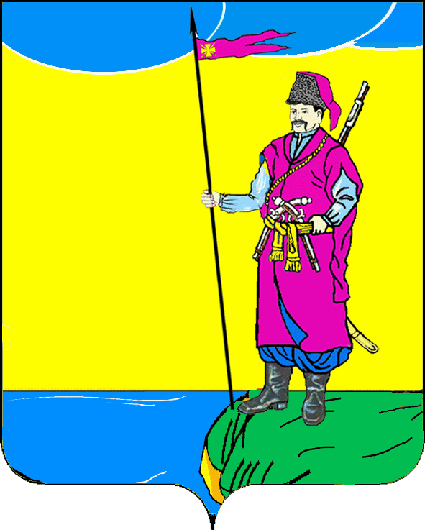  АДМИНИСТРАЦИЯ ПЛАСТУНОВСКОГО СЕЛЬСКОГО ПОСЕЛЕНИЯ ДИНСКОГО РАЙОНАПОСТАНОВЛЕНИЕот _________________								 № _____станица ПластуновскаяОб утверждении Положения о ведомственном контроле за соблюдением трудового законодательства и иных нормативных правовых актов, содержащих нормы трудового права, в муниципальных учреждениях, предприятиях, подведомственных администрации Пластуновского сельскогопоселения Динского районаВ соответствии со статьей 353.1 Трудового кодекса Российской Федерации, Законом Краснодарского края от 11 декабря 2018 г. № 3905-КЗ «О ведомственном контроле за соблюдением трудового законодательства и иных нормативных правовых актов, содержащих нормы трудового права, в Краснодарском крае», администрация Пластуновского сельского поселения Динского района п о с т а н о в л я е т:1. Утвердить Положение о ведомственном контроле за соблюдением трудового законодательства и иных нормативных правовых актов, содержащих нормы трудового права в муниципальных учреждениях, предприятиях, подведомственных администрация Пластуновского сельского поселения Динского района, согласно приложению к настоящему постановлению.2. Общему отделу администрации Пластуновского сельского поселения Динского района (Шиляева) опубликовать настоящее постановление в установленном порядке и разместить на официальном сайте Пластуновского сельского поселения Динского района в информационно-телекоммуникационный сети «Интернет».3. Контроль за выполнением настоящего постановления оставляю за собой.4. Постановление вступает в силу после его официального опубликования.Глава Пластуновского сельского поселения Динского района							С.К.ОлейникПРИЛОЖЕНИЕ УТВЕРЖДЕНпостановлением администрацииПластуновского сельского поселенияДинского районаот ______________ № ______ПОЛОЖЕНИЕо ведомственном контроле за соблюдением трудового законодательства и иных нормативных правовых актов, содержащих нормы трудового права, в муниципальных учреждениях, предприятиях, подведомственных администрации Пластуновского сельского поселения Динского района1. Основные понятияОсновные понятия, используемые в настоящем Положении, применяются в тех значениях, которые установлены Законом Краснодарского края от 11 декабря 2018 года № 3905-КЗ «О ведомственном контроле за соблюдением трудового законодательства и иных нормативных правовых актов, содержащих нормы трудового права, в Краснодарском крае»2. Основания проведения, порядок и условия организации осуществления ведомственного контроля1. Ведомственный контроль осуществляется администрацией Пластуновского сельского поселения Динского района (далее - уполномоченный орган) посредством организации и проведения плановых и внеплановых проверок.2. Плановые проверки проводятся не чаще одного раза в три года в соответствии с ежегодным планом, утверждаемым руководителем уполномоченного органа (приложение 1).В ежегодном плане проведения плановых проверок подведомственных организаций указываются следующие сведения:- наименования подведомственных организаций, деятельность которых подлежит плановой проверке, места нахождения подведомственных организаций;- цель и основание проведения плановой проверки;- дата начала и сроки проведения плановой проверки;- наименование органа местного самоуправления, осуществляющего плановую проверку.Ежегодный план проведения проверок на очередной календарный год размещается на официальном сайте уполномоченного органа в информационно-телекоммуникационной сети «Интернет» в срок до 31 декабря года, предшествующего году проведения плановых проверок.Изменения в ежегодный план проведения проверок вносятся распоряжением руководителя уполномоченного органа и доводятся до сведения заинтересованных лиц в течение десяти дней со дня издания указанного распоряжения.3. В случае, если в отношении подведомственной организации была проведена проверка или предполагается ее проведение в рамках государственного контроля (надзора) за соблюдением трудового законодательства и иных нормативных правовых актов, содержащих нормы трудового права, плановая проверка уполномоченным органом подлежит переносу в соответствии с периодичностью, установленной частью 2 настоящей статьи.4. Основанием для проведения внеплановой проверки является:1) поступление в уполномоченный орган обращений, заявлений граждан, в том числе индивидуальных предпринимателей, юридических лиц, информации от органов государственной власти, органов местного самоуправления, из средств массовой информации о нарушении трудового законодательства и иных нормативных правовых актов, содержащих нормы трудового права, за исключением случаев, когда по аналогичным основаниям проведена проверка или предполагается ее проведение в рамках государственного контроля (надзора) за соблюдением трудового законодательства и иных нормативных правовых актов, содержащих нормы трудового права;2) истечение срока, установленного для устранения подведомственной организацией выявленных нарушений трудового законодательства и иных нормативных правовых актов, содержащих нормы трудового права, указанных в акте предыдущей проверки.5. Срок проведения проверки не может превышать двадцати рабочих дней.В исключительных случаях, связанных с необходимостью проведения сложных и (или) длительных исследований, на основании мотивированных предложений должностных лиц, проводящих проверку, срок проведения проверки может быть продлен руководителем уполномоченного органа, но не более чем на двадцать рабочих дней.6. При наличии оснований для проведения проверки, предусмотренной настоящим Положением, руководитель уполномоченного органа издает распоряжение о проведении проверки (приложение 2).7. В распоряжении руководителя уполномоченного органа о проведении плановой или внеплановой проверки указываются:1) номер и дата распоряжения о проведении проверки;2) наименование уполномоченного органа;3) фамилия (фамилии), имя (имена), отчество (отчества) и должность (должности) должностного лица (должностных лиц), уполномоченного (уполномоченных) на проведение проверки;4) наименование подведомственной организации, в отношении которой проводится проверка;5) цели, задачи, предмет проверки и срок, даты начала и окончания проверки;6) правовые основания проведения проверки.8. О проведении плановой проверки подведомственная организация уведомляется уполномоченным органом не менее чем за три рабочих дня до начала ее проведения посредством направления заверенной копии распоряжения (приказа) о проведении проверки заказным почтовым отправлением с уведомлением о вручении или иным доступным способом.О проведении внеплановой проверки подведомственная организация уведомляется уполномоченным органом не менее чем за один рабочий день до начала ее проведения любым доступным способом.9. Проверка может проводиться только тем должностным лицом (теми должностными лицами), которое указано (которые указаны) в распоряжении о проведении проверки.10. При проведении проверки должностные лица уполномоченного органа вправе посещать объекты (территории и помещения) подведомственных организаций, получать от должностных лиц подведомственных организаций документы и объяснения, необходимые для проведения проверки.3. Порядок оформления результатов проверки1. По результатам проведения плановой или внеплановой проверки должностным лицом (должностными лицами) уполномоченного органа, проводившим (проводившими) проверку, составляется акт проверки, в котором указываются (приложение 3):1) дата, время и место составления акта проверки;2) наименование уполномоченного органа;3) дата и номер распоряжения руководителя уполномоченного органа о проведении проверки;4) фамилия (фамилии), имя (имена), отчество (отчества) и должность (должности) лица (лиц) уполномоченного органа, проводившего (проводивших) проверку;5) наименование проверяемой подведомственной организации, фамилия, имя, отчество и должность ее руководителя;6) дата, время, продолжительность и место проведения проверки;7) перечень проведенных мероприятий по контролю;8) сведения о результатах проведения проверки, в том числе о выявленных нарушениях трудового законодательства и иных нормативных правовых актов, содержащих нормы трудового права, о характере нарушений и должностных лицах подведомственной организации, допустивших указанные нарушения, а также срок устранения выявленных нарушений;9) сведения о вручении акта проверки руководителю подведомственной организации или иному уполномоченному лицу;10) подписи должностного лица (должностных лиц), проводившего (проводивших) проверку.2. К акту проверки прилагаются полученные в результате проверки документы или их копии, письменные объяснения должностных лиц подведомственной организации.3. Акт проверки оформляется непосредственно после ее завершения в двух экземплярах, один из которых с копиями приложений не позднее дня его составления вручается руководителю подведомственной организации или иному уполномоченному лицу под расписку об ознакомлении либо об отказе в ознакомлении с актом проверки.В случае отсутствия руководителя подведомственной организации или иного уполномоченного лица, а также в случае отказа указанными лицами дать расписку об ознакомлении либо об отказе в ознакомлении с актом проверки данный акт направляется заказным почтовым отправлением с уведомлением о вручении, которое приобщается к экземпляру акта проверки.4. Устранение нарушений, выявленных при проведении проверки1. По результатам проверки руководитель подведомственной организации обязан устранить выявленные нарушения трудового законодательства и иных нормативных правовых актов, содержащих нормы трудового права, в сроки, указанные в акте проверки.2. Руководитель подведомственной организации в течение пятнадцати рабочих дней со дня получения акта проверки вправе представить руководителю уполномоченного органа в письменной форме свои возражения (замечания, пояснения) по акту проверки. При этом руководитель подведомственной организации может приложить к возражениям (замечаниям, пояснениям) документы, подтверждающие обоснованность возражений (замечаний, пояснений), или их заверенные копии.3. Руководитель уполномоченного органа в течение десяти рабочих дней со дня получения возражений (замечаний, пояснений) по акту проверки организует их рассмотрение.О времени и месте рассмотрения возражений (замечаний, пояснений) руководитель подведомственной организации извещается не позднее чем за три рабочих дня до дня их рассмотрения.4. По истечении срока, установленного для устранения выявленных нарушений, руководитель подведомственной организации обязан представить отчет об устранении нарушений руководителю уполномоченного органа. К отчету прилагаются копии документов и иные материалы, подтверждающие устранение нарушений.5. Руководитель подведомственной организации вправе обжаловать действия (бездействие) должностного лица (должностных лиц) уполномоченного органа в соответствии с законодательством Российской Федерации.5. Ответственность подведомственных организаций и их должностных лицВ случае не устранения в установленный срок выявленных в результате проверки нарушений трудового законодательства и иных нормативных правовых актов, содержащих нормы трудового права, уполномоченный орган принимает меры, направленные на привлечение виновных лиц к ответственности в соответствии с законодательством Российской Федерации.6. Отчетность о проведении ведомственного контроля1. Уполномоченный орган ведет учет проверок, проведенных в отношении подведомственных организаций.2. Уполномоченный орган ежегодно, до 1 февраля года, следующего за отчетным, представляет информацию о проведении проверок в уполномоченный орган исполнительной власти Краснодарского края в области содействия занятости населения, охраны труда, социального партнерства и трудовых отношений с указанием количества проведенных проверок, наименований проверенных подведомственных организаций, допущенных нарушений, а также сведений о лицах, привлеченных к ответственности за выявленные нарушения (приложение 4).Глава Пластуновского сельского поселения Динского района							С.К.ОлейникПриложение № 1к Положению о ведомственном контроле за соблюдением трудового законодательства и иных нормативных правовых актов, содержащих нормы трудового права, в муниципальных учреждениях, предприятиях, подведомственных администрации Пластуновского сельского поселения Динского районаПланпроведения проверок соблюдения трудового законодательства и иных нормативных правовых актов, содержащих нормы трудового права в учреждениях и организациях, подведомственных администрации Пластуновского сельского поселения Динского района на 20____ г.Глава Пластуновского сельского поселения Динского района													С.К.ОлейникПриложение № 2к Положению о ведомственном контроле за соблюдением трудового законодательства и иных нормативных правовых актов, содержащих нормы трудового права, в муниципальных учреждениях, предприятиях, подведомственных администрации Пластуновского сельского поселения Динского района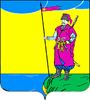 АДМИНИСТРАЦИЯ ПЛАСТУНОВСКОГО СЕЛЬСКОГО ПОСЕЛЕНИЯ ДИНСКОГО РАЙОНАРАСПОРЯЖЕНИЕот ______________ 									№ __-рстаница ПластуновскаяО проведения проверки трудового законодательства и иных нормативных правовых актов, содержащих нормы трудового права, в муниципальных учреждениях, предприятиях, подведомственных администрации Пластуновского сельского поселения Динского районаВ соответствии со статьей 353.1 Трудового кодекса Российской Федерации, Законом Краснодарского края от 11 декабря 2018 года № 3905-КЗ «О ведомственном контроле за соблюдением трудового законодательства и иных нормативных правовых актов, содержащих нормы трудового права, в Краснодарском крае»:1. Провести проверку в отношении:        ____________________________                                   (наименование подведомственной организации) ___________________________________________________________________2. Место нахождения:  __________________________________________ ___________________________________________________________________(юридический и (или) фактический адрес подведомственной организации, адрес места фактического осуществления деятельности)3. Назначить лицом (ами), уполномоченным (и) на проведение проверки:___________________________________________________________________(Ф.И.О., должность уполномоченного (ых) должностного лица (должностных лиц))4. Установить, что настоящая проверка проводится в целях (выбрать нужное):1) осуществление мероприятий ведомственного контроля в соответствии с ежегодным планом проведения плановых проверок ___________________________________________________________________(указываются реквизиты утвержденного ежегодного плана проведения плановых проверок)2) осуществления мероприятий ведомственного контроля в связи с истечением срока устранения выявленных нарушений в ходе проведенной проверки ___________________________________________________________ (указываются реквизиты ранее выданного акта проверки об устранении выявленного нарушения, в срок исполнения которого истек)3) осуществления мероприятий ведомственного контроля в связи с поступившим _______________________________________________________,содержащим ________________________________________________________(указываются реквизиты заявления, обращения граждан, организаций, а также сведений об информации, поступившей от органов государственной власти и органов местного самоуправления, из средств массовой информации)5. Задачами настоящей проверки являются: обеспечение соблюдения и защиты трудовых прав граждан, обеспечение исполнения требований трудового законодательства и иных нормативных правовых актов, содержащих нормы трудового права.6. Предметом настоящей проверки является (выбрать нужное):1) соблюдение требований (соответствие сведений), установленных _______________________________________________________________________(указываются конкретные нормативные правовые акты, соблюдения требований (соответствия сведений) которых будет проверяться, в соответствии с выбранными направлениями проверки. Например, соблюдение правил ведения и хранения трудовых книжек в соответствии с Постановлением Правительства РФ от 16 апреля 2003 года № 225 и т.д.)2) не устранение выявленных нарушений в установленные сроки в соответствии с актом проверки ____________________________________________________________________________________________________________(краткое описание не установленных нарушений в соответствии с актом проведенной ранее проверки)3) соответствие сведений, указанных в обращении ______________________________________________________________________________________(указываются сведения, информация, содержащиеся в заявлении, обращении граждан, организаций, а также сведений об информации, поступившей от органов государственной власти и органов местного самоуправления, из средств массовой информации)7. Срок проведения проверки: ____________________________________К проведению проверки приступить с «___» __________ 20__ г.Проверку окончить не позднее «___» __________ 20__ г.8. Правовые основания проведения проверки:___________________________________________________________________(перечень нормативных правовых актов РФ, Краснодарского края, органов исполнительной власти, являющихся основанием для проведения проверки)9. В процессе проверки провести следующие мероприятия по ведомственному контролю:1)______________________________________________________________2)______________________________________________________________3)______________________________________________________________(указывается вид и форма мероприятий и процедур проверки, а также сроков их осуществления (при возможности его определения). Например: рассмотрение документов; обследование помещений, визуальный осмотр и т.д.)10. Перечень документов, представление которых необходимо для достижения целей и задач проведения проверки: ___________________________________________________________________(указывается конкретный и исчерпывающий перечень правовых актов, иных документов, в соответствии с выбранными направлениями проверки)11. Контроль за выполнением настоящего распоряжения оставляю за собой.12. Распоряжение вступает в силу со дня его подписания.Глава Пластуновского сельского поселения Динского района							С.К.ОлейникАКТ РЕЗУЛЬТАТОВ ПРОВЕРКИСведения о результатах проведения проверки, в том числе о выявленных нарушениях трудового законодательства и иных нормативных правовых актов, содержащих нормы трудового права, о характере нарушений и должностных лиц подведомственной организации, допустивших указанные нарушения, а также срок устранения выявленных нарушенийАкт проверки получен: ____________________ _______________ _______________(наименование должности руководителя) (подпись) (Ф.И.О.) (дата)Подписи должностных лиц проводивших проверку:_______________ __________________ _______________(подпись) (Ф.И.О) (дата)Глава Пластуновского сельского поселения Динского района							С.К.Олейник_____________________________________________________________________ ___(наименование исполнительного органа государственной власти, органа местного самоуправления)ОТЧЕТоб осуществлении ведомственного контроляза 20___ годГлава Пластуновского сельского поселения Динского района							С.К.ОлейникЛИСТ СОГЛАСОВАНИЯк постановлению администрации Пластуновского сельского поселенияДинского района от _________________	№_____Об утверждении Положения о ведомственном контроле за соблюдением трудового законодательства и иных нормативных правовых актов, содержащих нормы трудового права, в муниципальных учреждениях, предприятиях, подведомственных администрации Пластуновского сельскогопоселения Динского районаПроект внесен:Общим отделом администрацииПластуновского сельского поселенияДинского районаНачальник отдела							Ю.И.Петренко«___»_______________2023 годаСоставитель проекта:Ведущий специалист общего отделаадминистрации Пластуновскогосельского поселения 							О.Ю.Лавриненко«___»_______________2023 годаПроект согласован:Исполняющий обязанности директорамуниципального казенного учреждения«Обеспечение хозяйственного обслуживания Пластуновского сельского поселения»				Д.В.Ткаченко«___»_______________2023 годаДиректор муниципального бюджетного учреждения по физическому развитию, спорту и молодежной политике Пластуновскогосельского поселения «Лидер» 					Д.Г.Погорелов«___»_______________2023 годаДиректор муниципального бюджетного учреждения культуры «Культурно-досуговое объединение ст. Пластуновской»					Р.В.Юксеева«___»_______________2023 года№п/пПолное наименование подведомственной организацииМесто нахождения: юридический и (или) фактический адресЦель проведенияпроверкиОснование проведения проверкиДата начала проведения проверки (месяц)Срок проведения проверки (раб. дней)Наименование исполнительного органа Краснодарского края, органа местного самоуправления, осуществляющего проверку12345678Приложение № 3к Положению о ведомственном контроле за соблюдением трудового законодательства и иных нормативных правовых актов, содержащих нормы трудового права, в муниципальных учреждениях, предприятиях, подведомственных администрации Пластуновского сельского поселения Динского районаДата, время и место составления акта проверкиНаименование уполномоченного органаДата и номер распоряжения (приказа) руководителя уполномоченного органа о проведении проверкиФамилии, имена, отчества и должности лиц уполномоченного органа, проводивших проверкуНаименование проверяемой подведомственной организации, должность, фамилия, имя, отчество руководителяДата, время, продолжительность и место проведения проверки№п/пВопросы, отражающие содержание обязательных требований трудового законодательства и иных нормативных правовых актов. Реквизиты нормативных правовых актов, которыми они установленыОтветы на вопросыОтветы на вопросыВыявленные нарушения. Характер нарушений. Должностныелица допустившие нарушения. Сроки устранения.№п/пВопросы, отражающие содержание обязательных требований трудового законодательства и иных нормативных правовых актов. Реквизиты нормативных правовых актов, которыми они установленыданетВыявленные нарушения. Характер нарушений. Должностныелица допустившие нарушения. Сроки устранения.Приложение № 4к Положению о ведомственном контроле за соблюдением трудового законодательства и иных нормативных правовых актов, содержащих нормы трудового права, в муниципальных учреждениях, предприятиях, подведомственных администрации Пластуновского сельского поселения Динского района1. Сведения об общей организации ведомственного контроля, правовых актах, кадровом обеспечении и квалификации должностных лиц1. Сведения об общей организации ведомственного контроля, правовых актах, кадровом обеспечении и квалификации должностных лиц1. Сведения об общей организации ведомственного контроля, правовых актах, кадровом обеспечении и квалификации должностных лиц№ п/пНаименование показателяЗначение показателя1Наименование структурного подразделения, реквизиты правового акта о создании рабочей группы, наименование должности уполномоченного должностного лица2Количество уполномоченных должностных лиц в соответствии с правовым актом исполнительного органа власти о назначении (всего)2. Сведения о подведомственных организациях2. Сведения о подведомственных организациях2. Сведения о подведомственных организациях1Подведомственных организаций (всего)1.1Из них (п.1): МУ1.2Из них (п.1): МП3. Сведения о ежегодном плане3. Сведения о ежегодном плане3. Сведения о ежегодном плане1Количество запланированных в ежегодном плане проверок (всего)4. Сведения о проведенных проверках4. Сведения о проведенных проверках4. Сведения о проведенных проверках1В отчетном периоде проведено проверок (всего)1.1Из них (п.1): плановых1.1.1Из них (п.1.1): плановых в форме документарной1.1.2Из них (п.1.1): плановых в форме выездной2Количество проверок, к проведению которых привлекались уполномоченные должностные лица иного ОИВ 3Количество прекращенных проверок4Количество составленных актов о невозможности проведения проверки5. Сведения о результатах проверок5. Сведения о результатах проверок5. Сведения о результатах проверок1Количество выявленных в ходе всех видов проверок нарушений (всего)1.1Из них (п.1): по вопросам1.2социального партнерства в сфере труда1.3трудового договора1.4рабочего времени1.5времени отдыха1.6оплаты и нормирования труда (в том числе)1.6.1нарушения сроков выплаты заработной платы1.6.2нарушения сроков оплаты отпуска1.6.3нарушения выплаты окончательного расчета1.6.4невыплата (полная или частичная) стимулирующих выплат1.7соблюдения гарантий и компенсаций, предоставляемых работникам1.8трудового распорядка и дисциплины труда1.9квалификации работников, проведения аттестации работников, применения профессиональных стандартов, профессиональной подготовки, дополнительного профессионального образования1.10охраны труда (в том числе)1.10.1порядка проведения специальной оценки условий труда на рабочих местах1.10.2проведения инструктажей по охране труда, обучения и проверки знаний требований охраны труда1.10.3проведения медицинских осмотров и психиатрических освидетельствований1.10.4обеспечения работников средствами индивидуальной защиты1.10.5иных нарушений государственных нормативных требований охраны труда1.11материальной ответственности сторон трудового договора1.12особенностей регулирования труда отдельных категорий работников1.13рассмотрения и разрешения индивидуальных и коллективных трудовых споров1.14по иным вопросам (указать):2Количество проверок, в которых не было выявлено нарушений обязательных требований трудового законодательства3Количество проверок, в отношении которых подведомственной организацией направлены мотивированные возражения4Количество проверок, возражения по которым не приняты исполнительным органом государственной власти и материалы направлены в уполномоченный орган, органы государственного контроля (надзора) за соблюдением трудового законодательства и иных нормативных правовых актов, содержащих нормы трудового права6. Меры, принятые подведомственными организациями по устранению выявленных нарушений6. Меры, принятые подведомственными организациями по устранению выявленных нарушений6. Меры, принятые подведомственными организациями по устранению выявленных нарушений1Из общего количества выявленных нарушений:1.1количество нарушений, устраненных в ходе проверки1.2количество нарушений, устраненных в установленные сроки1.3количество нарушений, срок устранения которых не закончился (продлен, перенесен на следующий период)1.4количество нарушений, не устраненных в установленные сроки2Иное3Количество должностных лиц, привлеченных к ответственности (с указанием вида ответственности) по результатам мероприятий по ведомственному контролю7. Меры, принятые органом исполнительной власти по результатам проверок7. Меры, принятые органом исполнительной власти по результатам проверок7. Меры, принятые органом исполнительной власти по результатам проверок1Количество руководителей подведомственных организаций, в отношении которых по результатам контрольных мероприятий руководителем органа исполнительной власти принято решение:1.1о поощрении1.2о взыскании2Количество нарушений, материалы по которым направлены в органы государственного контроля (надзора) за соблюдением трудового законодательства и иных нормативных правовых актов, содержащих нормы трудового права3Иное8. Меры профилактики и предупреждения нарушений, а также их последствий8. Меры профилактики и предупреждения нарушений, а также их последствий8. Меры профилактики и предупреждения нарушений, а также их последствий1. Мероприятия по предупреждению и пресечению нарушений требований трудового законодательства в подведомственных организациях (с указанием количества подведомственных учреждений, в отношении которых проведены те или иные мероприятия):1. Мероприятия по предупреждению и пресечению нарушений требований трудового законодательства в подведомственных организациях (с указанием количества подведомственных учреждений, в отношении которых проведены те или иные мероприятия):1. Мероприятия по предупреждению и пресечению нарушений требований трудового законодательства в подведомственных организациях (с указанием количества подведомственных учреждений, в отношении которых проведены те или иные мероприятия):9. Предложения по совершенствованию и оптимизации правовых механизмов, процедур, деятельности должностных лиц по осуществлению ведомственного контроля9. Предложения по совершенствованию и оптимизации правовых механизмов, процедур, деятельности должностных лиц по осуществлению ведомственного контроля9. Предложения по совершенствованию и оптимизации правовых механизмов, процедур, деятельности должностных лиц по осуществлению ведомственного контроля